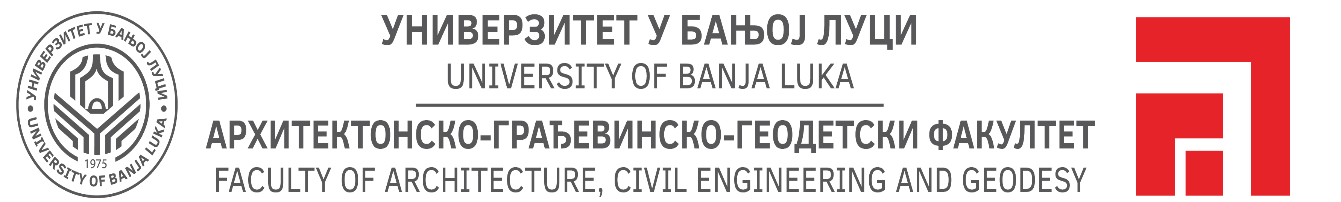 О Г Л А С                                                                                      ЗА ЈАВНУ ОДБРАНУ ЗАВРШНОГ РАДА ЗА II ЦИКЛУСДана 23.12.2021. године на Архитектонско-грађевинско-геодетском факултету у Бањој Луци одбрани завршног рада за II циклус приступиће кандидат Адмир Исламчевић из Санског Моста, студент МАСТЕР студија студијског програма Архитектура и урбанизам.Завршни рад за II циклус урађен из области (предмета): Архитектура и урбанизамТема мастер рада је:„Урбане фабрике – адаптивна пренамјена фабрике Фруктона“Комисија за преглед, оцјену и одбрану:Доц. др Дубравко Алексић, предсједник комисије                                                 Доц. др Невена Новаковић, ментор и члан комисијеДоц. др Маја Милић Алексић, коментор и члан комисије Јавна одбрана завршног рада уз обавезно поштовање здравствених препорука Института за јавно здравство одржаће се на Архитектонско-грађевинско-геодетском факултету у Бањој Луци, сала 3 у четвртак 23.12.2021. године са почетком у 14,00 сати.Бања Лука, 14.12.2021. године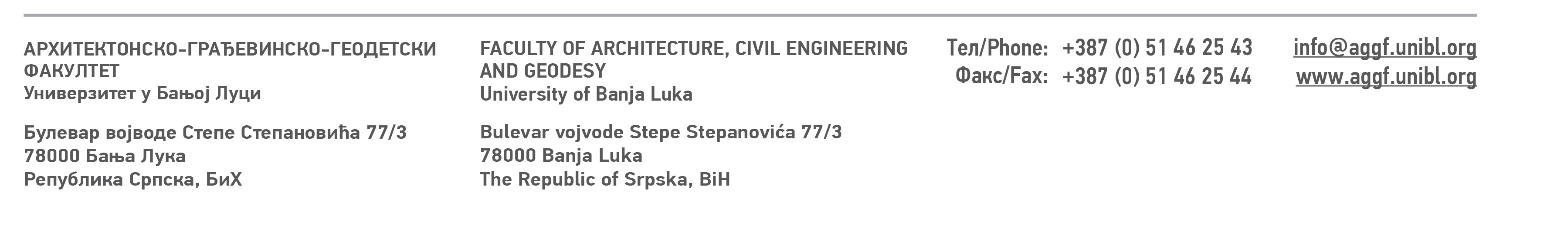 